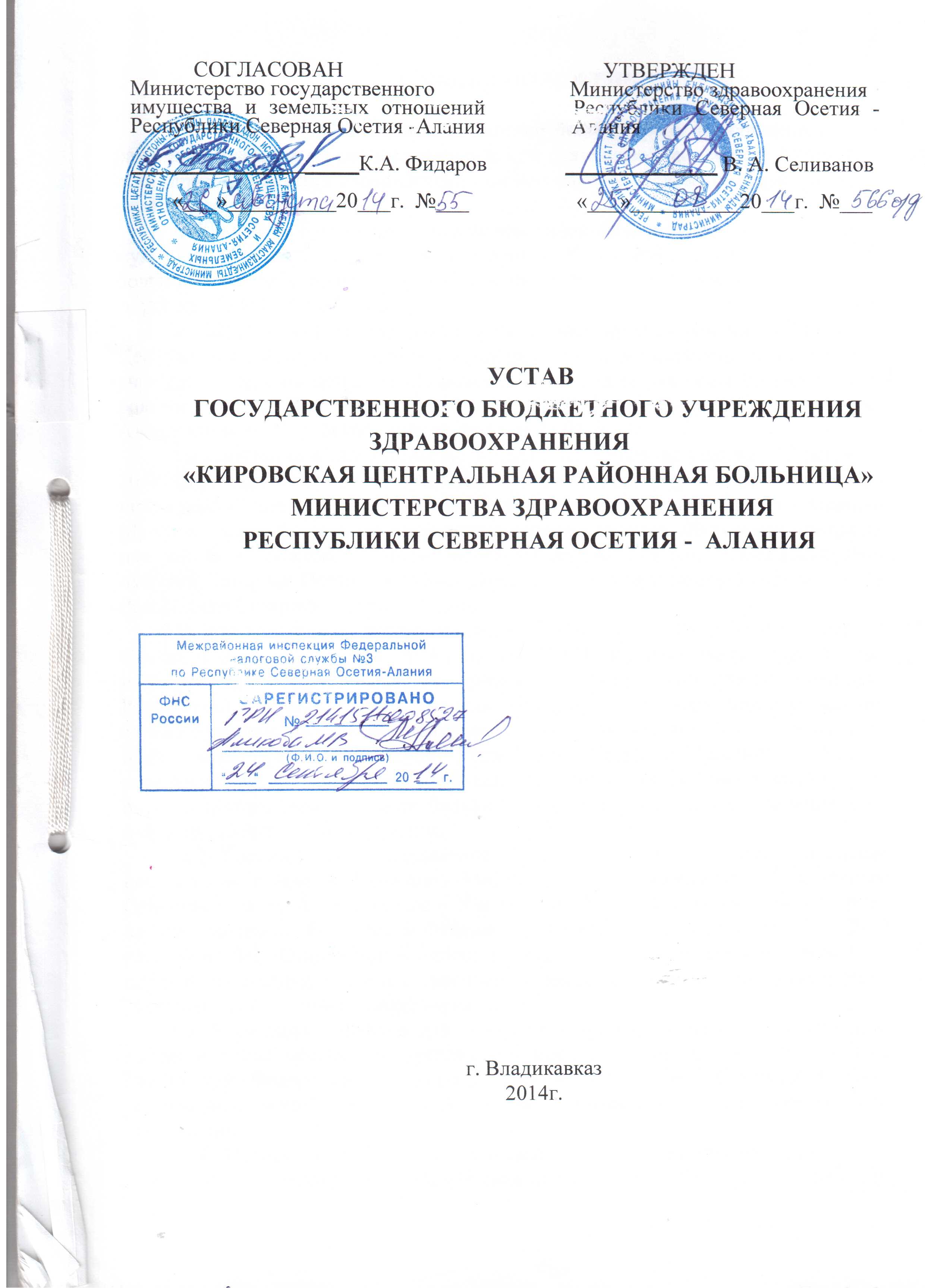  СОГЛАСОВАН                                                УТВЕРЖДЕН Министерство государственного                         Министерство здравоохранения имущества и земельных отношений       Республики Северная Осетия -Республики Северная Осетия -Алания                Алания___ ___________   _____К.А. Фидаров		  ______________ В. А. Селиванов«___»__________20___г.  №___                    «___»__________20___г.  №___ УСТАВГОСУДАРСТВЕННОГО БЮДЖЕТНОГО УЧРЕЖДЕНИЯ ЗДРАВООХРАНЕНИЯ«КИРОВСКАЯ ЦЕНТРАЛЬНАЯ РАЙОННАЯ БОЛЬНИЦА» МИНИСТЕРСТВА ЗДРАВООХРАНЕНИЯ РЕСПУБЛИКИ СЕВЕРНАЯ ОСЕТИЯ -  АЛАНИЯг. Владикавказ2014г.1.ОБЩИЕ ПОЛОЖЕНИЯВ 1935 году в селении Эльхотово была открыта и оснащена первая районная больница по распоряжению и при финансовой поддержке Министерства здравоохранения Северо-Осетинской Автономной Советской Социалистической Республики.В 2000 году «Кировская  центральная  районная больница» преобразована в муниципальное учреждение здравоохранения «Кировская центральная районная больница» Постановлением Администрации местного самоуправления Кировского района № 265 от 13.11.2000г.В 2012 году Муниципальное учреждение здравоохранения «Кировская Центральная районная больница» преобразована в муниципальное бюджетное учреждение здравоохранения «Кировская центральная районная больница» Кировского района Республики Северная Осетия-Алания Постановлением Главы Администрации Кировского района № 14 от 23.01.2012г.Распоряжением Правительства Республики Северная Осетия – Алания от 20.06.2014 года  №225-р  «О принятии муниципальных учреждений здравоохранения в государственную собственность Республики Северная Осетия - Алания» Муниципальное бюджетное учреждение здравоохранения «Кировская центральная районная  больница»  муниципального образования Кировский район Республики Северная Осетия – Алания передана в государственную собственность Республики Северная Осетия – Алания.В соответствии с постановлением Правительства Республики Северная Осетия-Алания от  25  июля  2014 года  № 251 «О переименовании муниципальных учреждений здравоохранения, принятых в  государственную собственность Республики Северная Осетия-Алания» муниципальное бюджетное учреждение здравоохранения «Кировская центральная районная больница» муниципального образования Кировский район Республики Северная Осетия – Алания                                        переименовано в Государственное бюджетное учреждение здравоохранения «Кировская центральная районная больница» Министерства здравоохранения Республики Северная Осетия-Алания.Государственное бюджетное учреждение здравоохранения «Кировская центральная районная больница» Министерства здравоохранения Республики Северная Осетия–Алания (далее – Учреждение) создано в соответствии с Гражданским кодексом Российской Федерации, Федеральным законом от 08.05.2010 года № 83-ФЗ «О внесении изменений в отдельные законодательные акты Российской Федерации в связи с совершенствованием правового положения государственных (муниципальных) учреждений».Учреждение создано для оказания услуг физическим и юридическим лицам в целях обеспечения реализации предусмотренных законодательством Российской Федерации и законодательством Республики Северная Осетия-Алания полномочий Министерства здравоохранения Республики Северная Осетия-Алания.Полное наименование Учреждения: Государственное бюджетное учреждение здравоохранения «Кировская центральная районная больница» Министерства здравоохранения Республики Северная Осетия-Алания.Сокращенное наименование: ГБУЗ «Кировская ЦРБ» МЗ РСО – Алания.Сокращенное наименование Учреждения используется наравне с полным наименованием Учреждения.Место нахождения Учреждения: 363600, Республика Северная Осетия-Алания, Кировский район, с. Эльхотово, ул. Кирова 177.В состав Государственного бюджетного учреждения здравоохранения «Кировская центральная районная больница» Министерства здравоохранения Республики Северная Осетия – Алания входят:Амбулатория  ст. Змейская,  363600, Республика Северная Осетия-Алания, Кировский район ст. Змейская, ул. Пашковского, д. 100;Амбулатория  с. Дарг-Кох,   363600, Республика Северная Осетия-Алания, Кировский район, с.Дарг-Кох, ул. Ленина 84; Амбулатория  с. Карджин,  363600, Республика Северная Осетия-Алания, Кировский район с. Карджин, ул. Ленина 71; Амбулатория  с. Ставд Дурта, 363600, Республика Северная Осетия-Алания, Кировский район  с. Ставд-Дурта, ул. Хайманова 34а; Фельдшерско-акушерский пункт  с. Иран, 363600, Республика Северная Осетия -  Алания, Кировский район с. Иран ул. Плиева 23; Фельдшерско-акушерский пункт  с. Карджин,  363600, Республика Северная Осетия - Алания, Кировский район, с. Карджин, ул. Слонова 60; Фельдшерско-акушерский пункт  с. Комсомольское,  363600, Республика Северная Осетия - Алания, Кировский район, с. Комсомольское, ул. Ленина 62.В своей деятельности Учреждение руководствуется Гражданским кодексом Российской Федерации, законодательством Российской Федерации и законодательством Республики Северная Осетия-Алания в сфере здравоохранения, иными нормативными правовыми актами Российской Федерации и Республики Северная Осетия - Алания, а также настоящим Уставом.Учредителем Учреждения является Республика Северная Осетия-Алания в лице Министерства здравоохранения Республики Северная Осетия-Алания.Учреждение является некоммерческой организацией и осуществляет свою деятельность в соответствии с Бюджетным кодексом Российской Федерации.Учреждение является юридическим лицом, имеет самостоятельный баланс, лицевые счета для операций с бюджетными средствами, открытые ему в соответствии с Бюджетным кодексом Российской Федерации, а также иные счета, печать со своим полным наименованием и индивидуальным налоговым номером, другие печати, штампы, бланки, фирменную символику, фирменное наименование, обладает обособленным имуществом.Учреждение финансируется за счет средств: обязательного медицинского страхования, бюджета Республики Северная Осетия-Алания в соответствии с государственным заданием на основе плана финансово-хозяйственной деятельности иных средств.Учреждение выступает истцом и ответчиком в судах от своего имени в соответствии с законодательством Российской Федерации.Учреждение находится в ведении Министерства здравоохранения Республики Северная Осетия-Алания, которое осуществляет функции и полномочия Учредителя данного Учреждения (далее – Учредитель).Министерство государственного имущества и земельных отношений Республики Северная Осетия-Алания исполняет по отношению к Учреждению полномочия органа по управлению государственным имуществом (далее – Министерство).Учреждение отвечает по своим обязательствам всем находящимся у него на праве оперативного управления имуществом, как закрепленным за Учреждением Министерством, так и приобретенным за счет прибыли от приносящей доход деятельности, за исключением особо ценного движимого имущества, закрепленного за Учреждением Министерством или приобретенного Учреждением за счет выделенных ему средств, а также недвижимого имущества. Учредитель (Министерство здравоохранения Республики Северная Осетия-Алания) не несет ответственности по обязательствам Учреждения.1.15. Учреждение обеспечивает открытость и доступность следующих документов:учредительные документы Учреждения, в том числе внесенные в них изменения;свидетельство о государственной регистрации Учреждения;решение  о создании Учреждения;решение Учредителя о назначении руководителя Учреждения;положения о филиалах, представительствах Учреждения;план финансово-хозяйственной деятельности Учреждения, составляемый и утверждаемый в порядке, определенном Министерством здравоохранения Республики Северная Осетия-Алания, и в соответствии с требованиями, установленными действующим законодательством Российской Федерации и законодательством Республики Северная Осетия-Алания;годовая бухгалтерская отчетность Учреждения;сведения о проведенных в отношении Учреждения контрольных мероприятиях и их результатах;государственное задание на оказание услуг (выполнение работ);отчеты о результатах своей деятельности и об использовании закрепленного за ними имущества, составляемые и утверждаемые в порядке, определенном Учредителем и Министерством в соответствии с общими требованиями, установленными федеральным законодательством. 2. ПРЕДМЕТ И ЦЕЛИ ДЕЯТЕЛЬНОСТИ УЧРЕЖДЕНИЯ.2.1. Учреждение осуществляет свою деятельность в соответствии с предметом и целями деятельности, определенными Учредителем при его создании, путем выполнения работ, оказания услуг в сфере здравоохранения.2.2. Предметом деятельности Учреждения является  осуществление деятельности и оказание услуг, непосредственно направленных на достижение уставных целей Учреждения.2.3. Основная цель деятельности Учреждения оказание медицинской помощи населению муниципального образования Кировский район Республики Северная  Осетия - Алания, а также иным лицам, в соответствии с действующим законодательством Российской Федерации в области охраны здоровья населения, в пределах действующих лицензий на медицинскую и иные виды деятельности, полученных в установленном порядке.2.4. Для достижения поставленной цели Учреждение осуществляет следующие виды деятельности. 2.4.1. Основные виды деятельности:1.  Государственное  бюджетное  учреждение  здравоохранения «Кировская центральная районная больница» Министерства здравоохранения Республики Северная Осетия – Алания, 363600, РСО-Алания, Кировский район, с. Эльхотово, ул. Кирова, д. 177:1. При   оказании первичной, в том числе доврачебной, врачебной специализированной, медико – санитарной помощи организуются и выполняются следующие работы (услуги):1)  при  оказании первичной доврачебной медико – санитарной помощи амбулаторных условиях по: акушерскому делу, анестезиологии и реаниматологии, бактериологии, вакцинации (проведении профилактических прививок), дезинфектологии, лабораторной диагностики, лечебной физкультуре, лечебному делу, медицинской статистике, медицинскому массажу, неотложной медицинской помощи, операционному делу, общей практики, организации сестринского дела, рентгенологии, сестринскому делу, сестринскому делу в педиатрии, стоматологии, стоматологии профилактической, физиотерапии, функциональной диагностике;2)  при оказании первичной врачебной медико-санитарной помощи в амбулаторных условиях по: вакцинации (проведение профилактических прививок), неотложной медицинской помощи, общей врачебной практике (семейной медицине), организации здравоохранения и общественному здоровью, педиатрии, терапии, управлению сестринской деятельностью;3)  при оказании первичной врачебной медико-санитарной помощи в  условиях дневного стационара по: клинической лабораторной диагностике, неотложной медицинской помощи, общей врачебной практике (семейной медицине), организации здравоохранения и общественному здоровью, педиатрии, терапии, управлению сестринской деятельностью;4)  при оказании первичной специализированной медико – санитарной помощи в амбулаторных условиях по:  акушерству и гинекологии (за исключением использования вспомогательных и репродуктивных технологий), анестезиологии и реаниматологии, бактериологии, дерматовенерологии, детской хирургии, инфекционным болезням, кардиологии, клинической лабораторной диагностике, лечебной физкультуре и спортивной медицине, медицинской статистике, неврологии, неотложной медицинской помощи, онкологии, организации здравоохранения и общественному здоровью, оториноларингологии (за исключением кохлеарной имплантации), офтальмологии, профпатологии, психиатрии, психиатрии – наркологии, рентгенологии, стоматологии общей практики, стоматологии терапевтической, травматологии и ортопедии, ультразвуковой диагностике, управлению сестринской деятельностью, урологии, физиотерапии, фтизиатрии, функциональной диагностике, хирургии, эндокринологии, эндоскопии, эпидемиологии;5)  при оказании первичной специализированной медико-санитарной помощи в условиях дневного стационара по: акушерству и гинекологии (за исключением использования вспомогательных и репродуктивных технологий), анестезиологии и реаниматологии, бактериологии, кардиологии, клинической лабораторной диагностике, клинической фармакологии, лечебной физкультуре и спортивной медицине неврологии, организации здравоохранения и общественному здоровью, пульмонологии, рентгенологии, трансфузиологии, ультразвуковой диагностике, управлению сестринской деятельностью, физиотерапии, функциональной диагностике, эндоскопии, эпидемиологии;2.  При оказании специализированной, в том числе высокотехнологичной, медицинской помощи организуются и выполняются следующие работы (услуги):1)  при   оказании специализированной медицинской помощи в условиях дневного стационара по: акушерскому делу; акушерству и гинекологии (за исключением использования вспомогательных и репродуктивных технологий), анестезиологии и реаниматологии, бактериологии, кардиологии, клинической лабораторной диагностике, лечебной физкультуре и спортивной медицине, медицинской статистике, медицинскому массажу, неврологии, организации здравоохранения и общественному здоровью, организации сестринского дела, педиатрии, пульмонологии, рентгенологии, сестринскому делу, сестринскому делу в педиатрии, терапии, трансфузиологии, ультразвуковой диагностике, управлению сестринской деятельностью, физиотерапии, функциональной диагностике, эндоскопии, эпидемиологии;2)  при оказании специализированной медицинской помощи в стационарных условиях по: акушерскому делу; акушерству и гинекологии (за исключением использования вспомогательных и репродуктивных технологий), анестезиологии и реаниматологии, бактериологии, вакцинации (проведение профилактических прививок), инфекционным болезням, кардиологии, клинической лабораторной диагностике, клинической фармакологии, лечебной физкультуре и спортивной медицине, медицинской статистике, медицинскому массажу, неврологии, неонатологии, онкологии, операционному делу, организации здравоохранения и общественному здоровью, организации сестринского дела, педиатрии, профпатологии,  пульмонологии, реаниматологии, рентгенологии, сестринскому делу, сестринскому делу в педиатрии, терапии, трансфузиологии, ультразвуковой диагностике, управлению сестринской деятельностью, физиотерапии, функциональной диагностике, хирургии, хирургии (абдоминальной) эндоскопии, эпидемиологии.3. При оказании скорой, в том числе скорой специализированной, медицинской помощи организуются и выполняются следующие виды работы (услуги):1)  при оказании скорой медицинской помощи вне медицинской организации и по: организации здравоохранения и общественному здоровью, медицинской статистике, скорой медицинской помощи, организации сестринского дела4.  При проведении медицинских осмотров, медицинских освидетельствований и медицинских экспертиз организуются и выполняются следующие работы (услуги):1) при проведении медицинских осмотров по: медицинским осмотрам (предрейсовым, послерейсовым), медицинским осмотрам профилактическим.2)  при проведении медицинских освидетельствований: медицинскому освидетельствованию кандидатов в усыновители, опекуны (попечители) или приемные родители, медицинскому освидетельствованию на наличие медицинских противопоказаний к управлению транспортным средством.3) при проведении медицинских экспертиз по: экспертизе  качества медицинской помощи, экспертизе временной нетрудоспособности. Амбулатория  ст. Змейская 363600, РСО-Алания, Кировский район, ст. Змейская, ул. Пашковского, д.1001.  При оказании первичной, в том числе доврачебной, врачебной и специализированной, медико – санитарной помощи организуются и выполняются следующие работы (услуги):1)  при оказании первичной доврачебной медико – санитарной помощи в амбулаторных условиях по: акушерскому делу, вакцинации (проведению профилактических прививок), лечебному делу, неотложной медицинской помощи, сестринскому делу, сестринскому делу в педиатрии, организации сестринского дела.2)   при оказании первичной врачебной медико – санитарной помощи в амбулаторных условиях по: вакцинации (проведению профилактических прививок), неотложной медицинской помощи, организации здравоохранения и общественному здоровью, педиатрии, терапии;3)  при оказании первичной специализированной медико – санитарной помощи в амбулаторных условиях по акушерству и гинекологии (за исключением использования вспомогательных и репродуктивных технологий), стоматологии терапевтической.2. При проведении медицинских осмотров, медицинских освидетельствований и медицинских экспертиз организуются и выполняются следующие работы (услуги):1)  при проведении медицинских осмотров по: медицинским осмотрам профилактическим.3. Амбулатория  с. Ставд-Дурт,  363600, РСО-Алания, Кировский район, с. Ставд  –  Дурт, ул. Хайманованова, д.34а:1. При оказании первичной, в том числе доврачебной, врачебной и специализированной, медико – санитарной помощи организуются и выполняются следующие работы (услуги):1)  при оказании первичной доврачебной медико – санитарной помощи в амбулаторных условиях по: акушерскому делу, вакцинации (проведению профилактических прививок), неотложной медицинской помощи, общей практике, сестринскому делу.2)  при оказании первичной врачебной медико – санитарной помощи в амбулаторных условиях по: вакцинации (проведению профилактических прививок), неотложной медицинской помощи, общей практике (семейной медицине);2. При проведении медицинских осмотров, медицинских освидетельствований и медицинских экспертиз организуются следующие работы (услуги):1) при проведении медицинских осмотров по: медицинским осмотрам профилактическим.4. Амбулатория  с. Карджин 363600, РСО-Алания, Кировский район, с. Карджин, ул. Ленина, д.71:1. При оказании первичной, в том числе доврачебной, врачебной и специализированной, медико – санитарной помощи организуются и выполняются следующие работы (услуги):1)  при оказании первичной доврачебной медико – санитарной помощи в амбулаторных условиях по: акушерскому делу, вакцинации (проведению профилактических прививок), неотложной медицинской помощи, общей практике, сестринскому делу, стоматологии. 2)  при оказании первичной врачебной медико – санитарной помощи в амбулаторных условиях по: вакцинации (проведению профилактических прививок) неотложной медицинской помощи, общей врачебной практике (семейной медицине);2. При проведении медицинских осмотров, медицинских освидетельствований и медицинских экспертиз организуются следующие работы (услуги):1)  при проведении медицинских осмотров по: медицинским осмотрам профилактическим.5.  Амбулатория  с. Дарг-Кох 363600, РСО-Алания, Кировский район, с. Дарг-Кох, ул. Ленина, д.84:1.  При оказании первичной, в том числе доврачебной, врачебной и специализированной, медико – санитарной помощи организуются и выполняются следующие работы (услуги):1) при оказании первичной доврачебной медико – санитарной помощи в амбулаторных условиях: акушерскому делу, вакцинации (проведению профилактических прививок), лечебному делу, неотложной медицинской помощи,  сестринскому делу.2)  при оказании первичной врачебной медико – санитарной помощи в амбулаторных условиях по: вакцинации (проведению профилактических прививок) неотложной медицинской помощи, терапии;2. При проведении медицинских осмотров, медицинских освидетельствований и медицинских экспертиз организуются следующие работы (услуги):1)  при проведении медицинских осмотров по: медицинским осмотрам профилактическим.6. Фельдшерско-акушерский пункт  с. Карджин,  363600, РСО-Алания, Кировский район, с. Карджин, ул. Слонова, д. 60:1. При оказании первичной, в том числе доврачебной, врачебной и специализированной, медико – санитарной помощи организуются и выполняются следующие работы (услуги):1) при оказании первичной доврачебной медико – санитарной помощи в амбулаторных условиях по: акушерскому делу, вакцинации (проведению профилактических прививок), неотложной медицинской помощи, общей практике, сестринскому делу.2. При проведении медицинских осмотров, медицинских освидетельствований и медицинских экспертиз организуются следующие работы (услуги):1)  при проведении медицинских осмотров по: медицинским осмотрам профилактическим.7. Фельдшерско-акушерский пункт  с. Иран,  363600, РСО-Алания, Кировский район, с. Иран, ул. Плиева, д. 23:1. При оказании первичной, в том числе доврачебной, врачебной и специализированной, медико – санитарной помощи организуются и выполняются следующие работы (услуги):1)  при оказании первичной доврачебной медико – санитарной помощи в амбулаторных условиях по: акушерскому делу, вакцинации (проведению профилактических прививок), неотложной медицинской помощи, общей практике, сестринскому делу.2. При проведении медицинских осмотров, медицинских освидетельствований и медицинских экспертиз организуются следующие работы (услуги):1)  при проведении медицинских осмотров по: медицинским осмотрам профилактическим. 8. Фельдшерско-акушерский пункт  с. Комсомольское,   363600, РСО-Алания, Кировский район, с. Комсомольское, ул. Ленина, д.62:1. При оказании первичной, в том числе доврачебной, врачебной и специализированной, медико – санитарной помощи организуются и выполняются следующие работы (услуги):1)  при оказании первичной доврачебной медико – санитарной помощи в амбулаторных условиях по: акушерскому делу, вакцинации (проведению профилактических прививок), неотложной медицинской помощи, сестринскому делу.2. При проведении медицинских осмотров, медицинских освидетельствований и медицинских экспертиз организуются следующие работы (услуги):1)  при проведении медицинских осмотров по: медицинским осмотрам профилактическим.2.4.2. Иные сопутствующие виды деятельности: фармацевтическая деятельность при наличии лицензии, выданной в установленном законом порядке;- деятельность, связанная с оборотом наркотических средств и психотропных веществ, внесенных в Список II, Список III в соответствии с Федеральным законом от 08.01.1998г. №3-ФЗ «О наркотических средствах и психотропных веществах», при наличии лицензии, выданной в установленном порядке;- деятельность в области использования источников ионизирующего (генерирующего) излучения, в соответствии с лицензией, выданной в установленном законом порядке.	2.5. Учреждение вправе осуществлять приносящую доходы деятельность только для достижения целей, для которых Учреждение создано, при условии указания такой деятельности в настоящем Уставе.  2.6. Право Учреждения осуществлять деятельность, на которую в соответствии с законодательством требуется специальное разрешение - лицензия, возникает у Учреждения с момента ее получения или в указанный в ней срок и прекращается по истечении срока ее действия, если иное не установлено законодательством.2.7. Учреждение не вправе осуществлять виды деятельности, не предусмотренные настоящим Уставом.2.8. Учреждение выполняет государственное задание, установленное Учредителем в соответствии с предусмотренной настоящим Уставом основной деятельностью.2.9. Учреждение вправе осуществлять приносящую доходы деятельность в соответствии с Уставом, в том числе оказывать платные медицинские услуги, в соответствии с лицензией на медицинскую деятельность, сертификатом на медицинскую деятельность и специальным разрешением (приказ) на медицинскую деятельность Учредителя (утверждение «Положения об оказании платных медицинских услуг», перечня услуг и прейскуранта цен на них), в соответствии с действующим законодательством Российской Федерации и законодательством Республики Северная Осетия-Алания, а также осуществлять иные, не запрещенные действующим законодательством виды деятельности, приносящие доход.ФУНКЦИИ И ПОЛНОМОЧИЯ УЧРЕДИТЕЛЯ И МИНИСТЕРСТВА3.1. Учредитель в установленном действующим законодательством Российской Федерации и законодательством Республики Северная Осетия-Алания порядке:3.1.1. выполняет функции и полномочия учредителя Учреждения при его создании, реорганизации, изменении типа и ликвидации (за исключением принятия решений о создании, реорганизации, изменении типа и ликвидации Учреждения);3.1.2. утверждает устав Учреждения и вносимые в него изменения, в порядке, предусмотренном действующим законодательством Российской Федерации и законодательством Республики Северная Осетия-Алания;3.1.3. назначает руководителя Учреждения и прекращает его полномочия;3.1.4. заключает и прекращает трудовой договор с руководителем Учреждения;3.1.5.  формирует и утверждает государственное задание на оказание государственных услуг (выполнение работ) юридическим и физическим лицам в соответствии с предусмотренными уставом Учреждения основными видами его деятельности (далее - государственное задание);3.1.6. определяет перечень особо ценного движимого имущества, закрепляемого за Учреждением органом по управлению государственным имуществом или приобретенного Учреждением за счет средств, выделенных ему Учредителем, на приобретение такого имущества (далее - особо ценное движимое имущество);3.1.7.  предварительно согласовывает совершение Учреждением крупныхсделок, соответствующих критериям, установленным пунктом 12 статьи 9²Федерального закона «О некоммерческих организациях», в порядке, предусмотренном действующим законодательством Российской Федерации и законодательством Республики Северная Осетия-Алания;3.1.8.  принимает решения об одобрении сделок с участием Учреждения, в совершении которых имеется заинтересованность, определяемая в соответствии с критериями, установленными статьей 27 Федерального закона «О некоммерческих организациях»;3.1.9.  устанавливает порядок определения платы для физических и юридических лиц за услуги (работы), относящиеся к основным видам деятельности Учреждения, оказываемые им сверх установленного государственного задания, а также в случаях, определенных федеральными и республиканскими законами, в пределах установленного государственного задания;3.1.10.  определяет порядок составления и утверждения отчета о результатах деятельности Учреждения и об использовании закрепленного за ним имущества, находящегося в государственной собственности Республики Северная Осетия-Алания (далее - имущество), в соответствии с общими требованиями, установленными Министерством финансов Российской Федерации;3.1.11. согласовывает распоряжение Учреждением особо ценным движимым имуществом и недвижимым имуществом, в том числе путем его передачи в аренду или безвозмездное пользование, а также иное распоряжение имуществом, предусматривающее переход прав владения, пользования или распоряжения на данное имущество третьим лицам, в порядке, предусмотренном действующим законодательством Российской Федерации и законодательствомРеспублики Северная Осетия-Алания;3.1.12.  осуществляет финансовое обеспечение выполнения государственного задания;3.1.13. определяет порядок составления и утверждения плана финансово-хозяйственной деятельности Учреждения в соответствии с требованиями, установленными Министерством финансов Российской Федерации;3.1.14. определяет предельно допустимое значение просроченной кредиторской  задолженности  Учреждения, превышение которого влечет расторжение трудового договора с руководителем Учреждения по инициативе органа, осуществляющего функции и полномочия учредителя, в соответствии с Трудовым кодексом Российской Федерации;3.1.15. осуществляет контроль за деятельностью Учреждения в соответствии с законодательством Российской Федерации и законодательством Республики Северная Осетия-Алания;3.1.16.  вносит в Орган по управлению государственным имуществом предложения о закреплении за Учреждением на праве оперативного управления особо ценного движимого имущества и недвижимого имущества;3.1.17.  вносит в Орган по управлению государственным имуществом предложения об изъятии из оперативного управления Учреждения особо ценного движимого имущества и недвижимого имущества;3.1.18. согласовывает создание и ликвидацию филиалов Учреждения, открытие и закрытие его представительств;3.1.19. проводит аттестацию руководителя Учреждения;3.1.20.  согласовывает назначение на должность и освобождение от должности заместителей руководителя, заведующих отделениями, отделами, главного бухгалтера Учреждения;3.1.21. вносит в Правительство Республики Северная Осетия-Алания предложения о реорганизации  или ликвидации Учреждения, изменении типа Учреждения;3.1.22. осуществляет иные функции и полномочия, установленные федеральными и республиканскими законами, нормативными правовыми актами Президента Российской Федерации и Правительства Российской Федерации, законами Республики Северная Осетия-Алания и иными нормативными правовыми актами Республики Северная Осетия-Алания.3.2.  Учредитель рассматривает проекты решений, подготовленные Учреждением  по отдельным вопросам, и не позднее 15 рабочих дней со дня его получения согласовывает проект решения по отдельным вопросам либо направляет мотивированный отказ в согласовании.3.3. Согласование Учреждению распоряжения особо ценным движимым имуществом, балансовая стоимость которого превышает 100 тыс. рублей, и недвижимым имуществом, влекущего отчуждение его из государственной собственности Республики Северная Осетия-Алания, осуществляется исключительно Правительством Республики Северная Осетия - Алания. Подготовка проекта правового акта  Правительства  Республики Северная Осетия-Алания по данному вопросу и внесение его на рассмотрение в Правительство Республики Северная Осетия-Алания осуществляется Учредителем на основании согласованных предложений Учреждения в месячный срок со дня получения таких предложений.3.4. Министерство осуществляет следующие полномочия по управлению имуществом, переданным Учреждению в оперативное управление:3.4.1. закрепляет в соответствии с согласованными предложениями Учреждения имущество за Учреждением на праве оперативного управления, а также осуществляет изъятие излишнего, неиспользуемого или используемого не по назначению имущества, закрепленного за Учреждением на праве оперативного управления или приобретенного им за счет средств, выделенных Учредителем на приобретение такого имущества; 3.4.2. осуществляет в установленном законодательством Российской Федерации и Республики Северная Осетия-Алания порядке контроль за использованием по назначению и сохранностью имущества, закрепленного за Учреждением на праве оперативного управления.4. ОРГАНИЗАЦИЯ ДЕЯТЕЛЬНОСТИ И УПРАВЛЕНИЯ УЧРЕЖДЕНИЕМ4.1. Руководителем Учреждения является главный врач (далее - руководитель). 		4.2. Назначение на должность и освобождение от должности руководителя Учреждения, а также заключение, изменение и прекращение с ним трудового договора осуществляется Учредителем.4.3. Заместители руководителя, заведующие отделениями, отделами, главный бухгалтер Учреждения назначаются на должность и освобождаются от должности руководителем по согласованию с Учредителем.4.4. Руководитель Учреждения является единоличным исполнительным органом Учреждения, имеющим право действовать без доверенности от имени Учреждения, представляет интересы Учреждения в других организациях.Руководитель Учреждения по вопросам, отнесенным законодательством Российской Федерации и законодательством Республики Северная Осетия-Алания к его компетенции, действует на принципах единоначалия.Руководитель Учреждения действует на основании законодательства Российской Федерации и законодательства Республики Северная Осетия-Алания, нормативных актов Министерства здравоохранения Республики Северная Осетия - Алания и настоящего Устава.Руководитель осуществляет текущее руководство деятельностью Учреждения и подотчетен Учредителю.4.5. Руководитель выполняет следующие функции и обязанности по организации и обеспечению деятельности Учреждения:организует работу Учреждения и несет персональную ответственность перед  Учредителем за результаты  деятельности  Учреждения, сохранность, целевое использование переданного Учреждению имущества, состояние трудовой дисциплины, безопасные условия труда работников;при осуществлении своих прав и исполнении обязанностей  действует в  интересах Учреждения добросовестно и разумно;несет в установленном законом порядке ответственность за убытки, причиненные Учреждению его виновными действиями (бездействием), в том числе в случае утраты имущества Учреждения в объемах переданных материально-технических и финансовых полномочий;в соответствии с законодательством Российской Федерации и законодательством Республики Северная Осетия-Алания использует имущество и распоряжается средствами Учреждения, заключает договоры, выдает доверенности, открывает лицевые счета;утверждает структуру, штатное расписание Учреждения в соответствии с формой и в порядке, утвержденном Учредителем;принимает на работу и увольняет работников в установленном порядке, определяет размеры оплаты их труда; издает в пределах своей компетенции приказы и распоряжения, организует контроль за их исполнением;организует и проводит мероприятия по подбору, подготовке и повышению квалификации кадров Учреждения;рассматривает поступившие обращения граждан и письма организаций, органов государственной власти;обеспечивает исполнение Учреждением законодательства Российской Федерации и законодательства Республики Северная Осетия-Алания в пределах своей компетенции;ведет коллективные переговоры и заключает коллективные договоры;поощряет работников за добросовестный и эффективный труд;требует от работников исполнения ими трудовых обязанностей и бережного отношения к имуществу Учреждения, соблюдения правил внутреннего трудового распорядка Учреждения;иные функции и обязанности, предусмотренные действующим законодательством Российской Федерации и законодательством Республики Северная Осетия-Алания.4.6. Учреждение ежегодно представляет Учредителю отчеты, предусмотренные действующим законодательством Российской Федерации и законодательством Республики Северная Осетия-Алания, о своей деятельности.4.7. Руководитель Учреждения несет перед Учреждением ответственность в размере убытков, причиненных Учреждению в результате совершения крупной сделки с нарушением требований действующего законодательства Российской Федерации и законодательства Республики Северная Осетия-Алания, независимо от того, была ли эта сделка признана недействительной.4.8. Учреждение осуществляет свою деятельность в пределах, установленных настоящим Уставом. Учреждение вправе заключать договоры в соответствии с действующим законодательством Российской Федерации и законодательством Республики Северная Осетия-Алания.4.9. Учреждение строит свои отношения с другими учреждениями, предприятиями, организациями и гражданами во всех сферах хозяйственной деятельности на основе договоров. В своей деятельности Учреждение учитывает интересы потребителей, обеспечивает качество предоставляемых услуг, работ.4.10. Учреждение имеет право:привлекать на договорной основе юридических и физических лиц;оказывать платные услуги;приобретать или арендовать основные и оборотные средства за счет имеющихся у него финансовых ресурсов, временной финансовой помощи; осуществлять иную деятельность в соответствии с действующим законодательством Российской Федерации и законодательством Республики Северная Осетия-Алания; планировать свою деятельность и определять перспективы развития по согласованию с Учредителем, а также исходя из спроса потребителей на работы и услуги; в установленном порядке определять размер средств, направляемых на оплату труда работников Учреждения и их поощрения, производственное и социальное развитие; хранить и использовать в установленном порядке документы по личному составу;осуществлять виды деятельности, предусмотренные настоящим Уставом, не запрещенные законодательством Российской Федерации и законодательством Республики Северная Осетия-Алания, направленные на улучшение здоровья населения;иные права, предусмотренные действующим законодательством Российской Федерации и законодательством Республики Северная Осетия-Алания.4.11. Учреждение обязано: рассматривать и ежегодно представлять на утверждение Учредителю комплексный план деятельности Учреждения, в том числе анализ показателей деятельности Учреждения в целом по Республике Северная Осетия-Алания; составлять план финансово-хозяйственной деятельности учреждения, составляемый и утверждаемый в порядке, определяемом Учредителем и в соответствии с требованиями, установленными действующим законодательством Российской Федерации и законодательством Республики Северная Осетия-Алания;вести реестры закупок, осуществленных без заключения государственных контрактов;нести ответственность за сохранность документов (управленческих, финансовых, хозяйственных, по личному составу и других);нести ответственность за нарушение договорных, расчетных и иных обязательств; представлять Учредителю отчет о результатах своей деятельности и об использовании закрепленного за ними имущества, составляемый и утверждаемый в порядке, определенном Учредителем и в соответствии с общими требованиями, установленными федеральными органами; возмещать ущерб, причиненный нерациональным использованием земли и других природных ресурсов, загрязнением окружающей среды, нарушением правил безопасности производства, санитарно-гигиенических норм и требований по защите здоровья работников и населения; обеспечивать своих работников безопасными условиями труда и нести ответственность в установленном порядке за ущерб, причиненный их здоровью и трудоспособности;осуществлять оперативный бухгалтерский учет результатов производственной, хозяйственной и иной деятельности, вести статистическую и бухгалтерскую отчетность, отчет о результатах деятельности представлять в порядке и сроки, установленные законодательством Российской Федерации и законодательством Республики Северная Осетия-Алания;выполнять требования вышестоящих органов в соответствии с законодательством;исполнять возложенные полномочия в объемах передаваемых финансовых материально-технических ресурсов;отвечать по всем разделам работы в объемах переданных материально-технических и финансовых полномочий;иные обязанности, предусмотренные действующим законодательством Российской Федерации и законодательством Республики Северная Осетия-Алания.4.12. За искажение государственной отчетности должностные лица Учреждения несут установленную законодательством Российской Федерации дисциплинарную, административную и уголовную ответственность.4.13.	Трудовые отношения в Учреждении регулируются трудовым законодательством Российской Федерации и законодательством Республики Северная Осетия-Алания, настоящим Уставом и локальными нормативными актами, содержащими нормы трудового права.4.14.	Учреждение самостоятельно решает все вопросы организации хозяйственной деятельности, режима труда и отдыха членов трудового коллектива в соответствии с действующим законодательством Российской Федерации и законодательством Республики Северная Осетия-Алания и локальными нормативными актами, содержащими нормы трудового права.4.15. Учреждение разрабатывает и представляет на утверждение Учредителю организационно-штатную структуру Учреждения, формирует и утверждает штатное расписание по согласованию с Учредителем, нормы труда, выбирает формы и методы организации труда, системы оплаты труда и материального поощрения в соответствии с действующим законодательством Российской Федерации и законодательством Республики Северная Осетия-Алания. Продолжительность и распорядок рабочего времени (дня, недели, непосредственно выходных дней и отпусков) определяются правилами внутреннего распорядка в соответствии с Трудовым кодексом Российской Федерации.4.16. Трудовой коллектив Учреждения составляют все работники, участвующие своим трудом в его деятельности на основе трудового договора.4.17. Работники, заключившие с Учреждением трудовые договоры, имеют право на участие в управлении Учреждением непосредственно или через свои представительные органы, в порядке, предусмотренном трудовым законодательством Российской Федерации и законодательством Республики Северная Осетия-Алания, и локальными нормативными актами, содержащими нормы трудового права.Формами участия работников в управлении Учреждением являются:учет мнения представительного органа работников в случаях, предусмотренных законодательством Российской Федерации и законодательством Республики  Северная Осетия-Алания, локальными нормативными актами, содержащими нормы трудового права и коллективным договором Учреждения;участие в разработке и принятии коллективного договора Учреждения;проведение представительными органами работников консультаций с работодателем по вопросам принятия локальных нормативных актов содержащих нормы трудового права;получение от работодателя информации, касающейся реорганизации или ликвидации Учреждения, а так же профессиональной подготовки и повышения квалификации работников Учреждения. Данную информацию работники могут получить как непосредственно, так и через свои представительные органы;обсуждение с работодателем вопросов о работе Учреждения, с целью внесения предложений по совершенствованию работы Учреждения.4.18.	Учреждение имеет право заключать с гражданами, не являющимися штатными работниками,  договоры на проведение определенных работ, оказание услуг. 4.19.	Учреждение проводит мероприятия по улучшению условий труда, обеспечивает обязательное социальное и медицинское страхование работников  в соответствии с действующим законодательством Российской Федерации и законодательствомРеспублики Северная Осетия-Алания.4.20. Учреждение обязано принимать меры по обеспечению  безопасных условий труда, и несет материальную ответственность в установленном законодательством Российской Федерации и законодательством Республики Северная Осетия-Алания порядке за вред, причиненный их здоровью, и потерю трудоспособности.ИМУЩЕСТВО И ФИНАНСЫ УЧРЕЖДЕНИЯ5.1. Имущество Учреждения является собственностью Республики Северная Осетия-Алания.5.2. Финансовое обеспечение деятельности Учреждения осуществляется за счет средств обязательного медицинского страхования, бюджета Республики Северная Осетия-Аланияв соответствии с государственным заданием на основе плана финансово-хозяйственной деятельности.Источниками формирования имущества и финансовых ресурсов Учреждения являются:средства обязательного медицинского страхования;регулярные и единовременные поступления от Учредителя;добровольные имущественные взносы и пожертвования;выручка от реализации медицинских услуг;доходы, получаемые от собственности некоммерческой организации;другие, не запрещенные законом поступления.5.3. Учредитель в отношении Учреждения является главным распорядителем бюджетных средств, который распределяет лимиты бюджетных обязательств, утверждает план финансово-хозяйственной деятельности Учреждения, оформляет разрешение на осуществление приносящей доходы деятельности, осуществляет другие бюджетные полномочия, установленные  законодательством Российской Федерации и законодательствомРеспублики Северная Осетия-Алания.5.4. Государственное задание для  Учреждения в соответствии с предусмотренными настоящим Уставом видами деятельности формирует и утверждает Учредитель.5.5. Учреждение осуществляет в соответствии с государственным  заданием деятельность, связанную с выполнением работ, оказанием услуг, относящихся к его основным видам деятельностив сфере здравоохранения в соответствии с настоящим Уставом.5.6. Учреждение не вправе отказаться от выполнения государственного задания. Уменьшение объема субсидии, предоставленной Учреждению на выполнение государственного задания, в течение срока его выполнения осуществляется только при соответствующем изменении государственного задания. Учреждение вправе сверх установленного государственного  задания, а также в случаях, определенных федеральными и республиканскими законами, в пределах установленного государственного  задания, выполнять работы, оказывать услуги, относящиеся к его основным видам деятельности, предусмотренным настоящим Уставом, в сфере здравоохранения для граждан и юридических лиц за плату и на одинаковых, при оказании одних и тех же услуг, условиях. Порядок определения указанной платы устанавливается Учредителем.5.7. Финансовое обеспечение деятельности Учреждения по выполнению государственного задания Учреждением осуществляется путем предоставления субсидий из бюджета Республики Северная Осетия-Алания.Учреждение осуществляет в соответствии с государственным заданием и (или) обязательствами перед страховщиком по обязательному социальному страхованию деятельность, связанную с выполнением работ, оказанием услуг, относящихся к его основным видам деятельности. Финансовое обеспечение оказания бесплатной медицинской помощи в рамках территориальной программы обязательного медицинского страхования осуществляется за счет средств обязательного медицинского страхования.Финансовое обеспечение выполнения государственного задания осуществляется с учетом расходов на содержание недвижимого имущества и особо ценного движимого имущества, закрепленных за Учреждением Министерством или приобретенных Учреждением за счет средств, выделенных ему Учредителем на приобретение такого имущества, расходов на уплату налогов, в качестве объекта налогообложения по которым признается соответствующее имущество, в том числе земельные участки.Учреждение не вправе размещать денежные средства на депозитах в кредитных организациях, а также совершать сделки с ценными бумагами.5.8. Операции с целевыми субсидиями, поступающими учреждению, учитываются на отдельном лицевом счете, открываемом учреждению в соответствии с действующим бюджетным законодательством  Российской Федерации и законодательством Республики Северная Осетия-Алания.5.9. Доходы, полученные Учреждением от осуществления приносящей доход деятельности, расходуются на основании плана финансово-хозяйственной деятельности.Приобретенное за счет этих средств имущество является государственной собственностью Республики Северная Осетия-Алания, поступает в распоряжение Учреждения на праве оперативного управления, учитывается на отдельном балансе и используется для обеспечения уставной деятельности Учреждения. 5.10. Учреждение осуществляет оперативный бухгалтерский учет, представляет бухгалтерскую отчетность в установленном порядке, обеспечивает сохранность документов (управленческих, финансово-хозяйственных, по личному составу и др.) в соответствии с законодательством Российской Федерации и законодательством Республики Северная Осетия-Алания.5.11. Учредитель утверждает план финансово-хозяйственной деятельности и осуществляет контроль за использованием бюджетных средств.5.12. Учреждение реализует право владения, пользования и распоряжения в отношении закрепленного за ним на праве оперативного управления имущества в порядке, установленном законодательством Российской Федерации и законодательством Республики Северная Осетия-Алания и настоящим Уставом, и отвечает этим имуществом по своим обязательствам.Учреждение осуществляет права владения и пользования указанным имуществом, закрепленным за Учреждением на праве оперативного управления, в пределах, установленных законодательством Российской Федерации и законодательством Республики Северная Осетия-Алания, и в соответствии с целями своей деятельности и назначением имущества, в пределах, определенных Гражданским кодексом Российской Федерации, федеральными и республиканскими законами и иными правовыми актами, целями своей деятельности, предусмотренными настоящим Уставом, заданием Учредителя. 5.13. Учреждение без согласия собственника не вправе распоряжаться особо ценным движимым имуществом, закрепленным за ним собственником или приобретенным Учреждением за счет средств, выделенных ему собственником на приобретение такого имущества, а также недвижимым имуществом. Остальным имуществом, находящимся у него на праве оперативного управления, Учреждение вправе распоряжаться самостоятельно, если иное не установлено законом.5.14.  Учреждение несет ответственность за сохранность, целевое и эффективное использование закрепленного за ним имущества, обеспечивая в установленном законодательством Российской Федерации и законодательством Республики Северная Осетия-Алания порядке учет указанного имущества, включая имущество, приобретенное за счет средств, полученных от оказания платных услуг, а также обязано представлять сведения об имуществе, приобретенном Учреждением за счет доходов, полученных от приносящей доход деятельности в Министерство, осуществляющий ведение реестра государственного имущества.5.15. Учреждение вправе сдавать в аренду закрепленное за ним на праве оперативного управления имущество, в соответствии с действующим законодательством с предварительного согласия Учредителя по согласованию с Министерством, в установленном действующим законодательством порядке, если это не влечет за собой ухудшения основной деятельности Учреждения, доступности и качества предоставляемых услуг, а также при условии, если сдача в аренду имущества осуществляется:в целях обеспечения более эффективной организации основной деятельности Учреждения, для которого оно создано (в частности, обслуживания его работников, пациентов и (или) посетителей);в целях рационального использования такого имущества;служит достижению целей, для которых создано Учреждение.5.16. В случае сдачи в аренду с согласия Учредителя недвижимого имущества и особо ценного движимого имущества, закрепленного за Учреждением Министерством или приобретенного Учреждением за счет средств, выделенных ему Учредителем на приобретение такого имущества, финансовое обеспечение содержания такого имущества Учредителем не осуществляется.5.17. Учреждение не имеет права на совершение сделок, возможными последствиями которых является отчуждение или обременение имущества, закрепленного за Учреждением, или имущества, приобретенного за счет средств, выделенных Учреждению из бюджета, или из средств государственного внебюджетного фонда.5.18. Право оперативного управления имуществом, в отношении которого Министерством принято решение о закреплении за Учреждением, возникает у Учреждения с момента передачи ему такого имущества по акту приема-передачи, если действующим законодательством не предусмотрено иное.5.19. При осуществлении права оперативного управления имуществом Учреждение обязано: эффективно использовать имущество; обеспечивать сохранность и использование имущества строго по целевому назначению; не допускать ухудшения технического состояния имущества с учетом объема выделенных средств. Это требование не распространяется на ухудшения, связанные с нормативным износом этого имущества в процессе эксплуатации;осуществлять капитальный и текущий ремонт имущества, при этом не подлежат возмещению любые производственные улучшения имущества.5.20. Контроль за использованием по назначению и сохранностью имущества, закрепленного за Учреждением на праве оперативного управления, осуществляют Учредитель и Министерство.5.21. Контроль за финансово-хозяйственной деятельностью Учреждения осуществляется Учредителем, уполномоченными органами в соответствии с законодательством Российской Федерации и законодательством Республики Северная Осетия-Алания.5.22. Учреждение обязано:нести ответственность в соответствии с действующим законодательством Российской Федерации и законодательством Республики Северная Осетия-Алания, за нарушение договорных и налоговых обязательств, возмещать ущерб, причинённый нерациональным использованием земли и других природных ресурсов, загрязнением окружающей среды, нарушением правил безопасности производства, санитарно-гигиенических норм и требований по защите здоровья работников, за счёт результатов своей хозяйственной деятельности;обеспечивать своевременно и в полном объёме выплату работникам заработной платы и проводить её индексацию в соответствии с действующим законодательством Российской Федерации и законодательством Республики Северная Осетия-Алания, создавать безопасные условия труда и нести ответственность в установленном порядке за ущерб, причинённый их здоровью и трудоспособности;осуществлять оперативный и бухгалтерский учет результатов финансово-хозяйственной деятельности и иной деятельности, вести статистическую отчетность;представлять на утверждение Учредителю Устав учреждения, план финансово-хозяйственной деятельности;опубликовывать отчеты о своей деятельности и об использовании закрепленного за ним имущества. Перечень сведений, которые должны содержаться в отчетах устанавливается действующим законодательством Российской Федерации и законодательством Республики Северная Осетия-Алания.5.23. Крупная сделка может быть совершена Учреждением только с предварительного согласия Учредителя.Крупной сделкой признается сделка или несколько взаимосвязанных сделок, связанная с распоряжением денежными средствами, отчуждением иного имущества (которым в соответствии с федеральным или республиканским законодательством Учреждение вправе распоряжаться самостоятельно), а также с передачей такого имущества в пользование или в залог при условии, что цена такой сделки либо стоимость отчуждаемого или передаваемого имущества превышает 10 процентов балансовой стоимости активов бюджетного учреждения, определяемой по данным его бухгалтерской отчетности на последнюю отчетную дату.Крупная сделка, совершенная с нарушением требований установленных настоящим пунктом, может быть признана недействительной по иску Учреждения или Учредителя, если будет доказано, что другая сторона в сделке знала или должна была знать об отсутствии предварительного согласия Учредителя.Руководитель Учреждения несет перед бюджетным учреждением ответственность в размере убытков, причиненных Учреждению в результате совершения крупной сделки с нарушением требований установленного настоящим пунктом, независимо от того, была ли эта сделка признана недействительной.5.24. Решения об одобрении сделок с участием Учреждения, в совершении которых имеется заинтересованность, определяемая в соответствии с критериями, установленными статьей 27 Федерального закона «О некоммерческих организациях» принимает Учредитель.Лицами, заинтересованными в совершении Учреждением тех или иных действий, в том числе сделок, с другими организациями или гражданами (далее - заинтересованные лица), признаются руководитель (заместитель руководителя, главный бухгалтер) Учреждения, а также лицо, входящее в состав органов управления Учреждением или органов надзора за ее деятельностью, если указанные лица состоят с этими организациями или гражданами в трудовых отношениях, являются участниками, кредиторами этих организаций либо состоят с этими гражданами в близких родственных отношениях или являются кредиторами этих граждан. При этом указанные организации или граждане являются поставщиками товаров (услуг) для Учреждения, крупными потребителями товаров (услуг), производимых Учреждением, владеют имуществом, которое полностью или частично образовано Учреждением, или могут извлекать выгоду из пользования, распоряжения имуществом Учреждения.Заинтересованность в совершении Учреждением тех или иных действий, в том числе в совершении сделок, влечет за собой конфликт интересов заинтересованных лиц и Учреждением.Заинтересованные лица обязаны соблюдать интересы Учреждения, прежде всего в отношении целей ее деятельности, и не должны использовать принадлежащие Учреждению имущественные и неимущественные права, возможности в области предпринимательской деятельности, информацию о деятельности и планах Учреждения, имеющих для нее ценность, или допускать их использование в иных целях, помимо предусмотренных настоящим Уставом.В случае, если заинтересованное лицо имеет заинтересованность в сделке, стороной которой является или намеревается быть Учреждение, а также в случае иного противоречия интересов указанного лица и некоммерческой организации в отношении существующей или предполагаемой сделки:оно обязано сообщить о своей заинтересованности Учредителю или органу надзора за ее деятельностью до момента принятия решения о заключении сделки;сделка должна быть одобрена Учредителем.Сделка, в совершении которой имеется заинтересованность и которая совершена с нарушением требований установленных в настоящем пункте, может быть признана судом недействительной.Заинтересованное лицо несет перед Учреждением ответственность в размере убытков, причиненных им Учреждению. Если убытки причинены Учреждению несколькими заинтересованными лицами, их ответственность перед Учреждением является солидарной.5.25. Учреждение не имеет право совершать сделки, возможными последствиями которых является отчуждение или обременение имущества, приобретенного за счет средств, выделенных Учреждению из бюджета Республики Северная Осетия-Алания, если иное не установлено законодательством Российской Федерации.5.26. Республика Северная Осетия-Аланияв лице Учредителя не несет ответственность по обязательствам Учреждения.5.27. Учреждение открывает лицевые счета в Управлении Федерального казначейства в соответствии с законодательством Российской Федерации.6. РЕОРГАНИЗАЦИЯ И ЛИКВИДАЦИЯ УЧРЕЖДЕНИЯ6.1. Реорганизация Учреждения осуществляется решением Правительства Республики Северная Осетия-Алания по предложению Учредителя в форме слияния, присоединения, выделения, разделения, преобразования на условиях и в порядке, предусмотренных законодательством Российской Федерации и законодательством Республики Северная Осетия-Алания.6.2. При реорганизации Учреждения вносятся необходимые изменения в Устав и Единый государственный реестр юридических лиц.Реорганизация влечет за собой переход прав и обязанностей Учреждения к его правопреемнику в соответствии с действующим законодательством Российской Федерациии законодательствомРеспублики Северная Осетия-Алания.Учреждение считается реорганизованным, за исключением реорганизации в форме присоединения, с момента государственной регистрации вновь возникших юридических лиц.6.3. Учреждение может быть ликвидировано:по решению Правительства Республики Северная Осетия-Алания, если действующим законодательством Российской Федерации и законодательством Республики Северная Осетия-Алания не предусмотрено иное;по решению суда в случаях, предусмотренных законодательством Российской Федерации.Принятие решения о ликвидации и проведение ликвидации Учреждения осуществляется в порядке, установленном  Правительством Республики Северная Осетия-Алания.Ликвидация Учреждения влечет прекращение его деятельности без перехода прав и обязанностей в порядке правопреемства к другим лицам.С момента назначения ликвидационной комиссии к ней переходят полномочия по управлению делами Учреждения.Ликвидационная комиссия:выступает в суде от имени ликвидируемого Учреждения;устанавливает срок обращения с требованиями кредиторов;публикует объявление о ликвидации Учреждения и письменно уведомляет всех кредиторов о ликвидации;информирует налоговые органы и внебюджетные фонды о ликвидации Учреждения с предложением осуществить проверку имеющейся задолженности;принимает меры по взысканию дебиторской задолженности, в том числе в судебном порядке;осуществляет иные полномочия в порядке, установленном законодательством Российской Федерации и законодательством Республики Северная Осетия-Алания.По окончании срока предъявления требований кредиторов ликвидационная комиссия составляет промежуточный и ликвидационный балансы и представляет их Министерству и Учредителю для утверждения.При ликвидации учреждения кредитор не вправе требовать досрочного исполнения соответствующего обязательства, а также прекращения обязательства и возмещения связанных с этим убытков.6.4. Ликвидация Учреждения считается завершенной, а Учреждение прекратившим свою деятельность, после внесения записи об этом в Единый государственный реестр юридических лиц.6.5. При ликвидации и реорганизации Учреждения увольняемым работникам гарантируется соблюдение их прав и интересов в соответствии с законодательством Российской Федерации и законодательством Республики Северная Осетия-Алания. Работникам Учреждения сохраняются все гарантии, предусмотренные дополнительно коллективным договором Учреждения, в течение всего срока проведения реорганизации или ликвидации Учреждения.6.6. Имущество ликвидируемого Учреждения остается в государственной собственности Республики Северная Осетия-Алания.6.7. При реорганизации Учреждения все документы (управленческие, финансово - хозяйственные, по личному составу и другие) передаются в установленном порядке правопреемнику.6.8. При ликвидации Учреждения архивы Учреждения передаются в государственный архив по месту нахождения Учреждения в порядке, установленном законодательством Российской Федерациии законодательствомРеспублики Северная Осетия-Алания.______________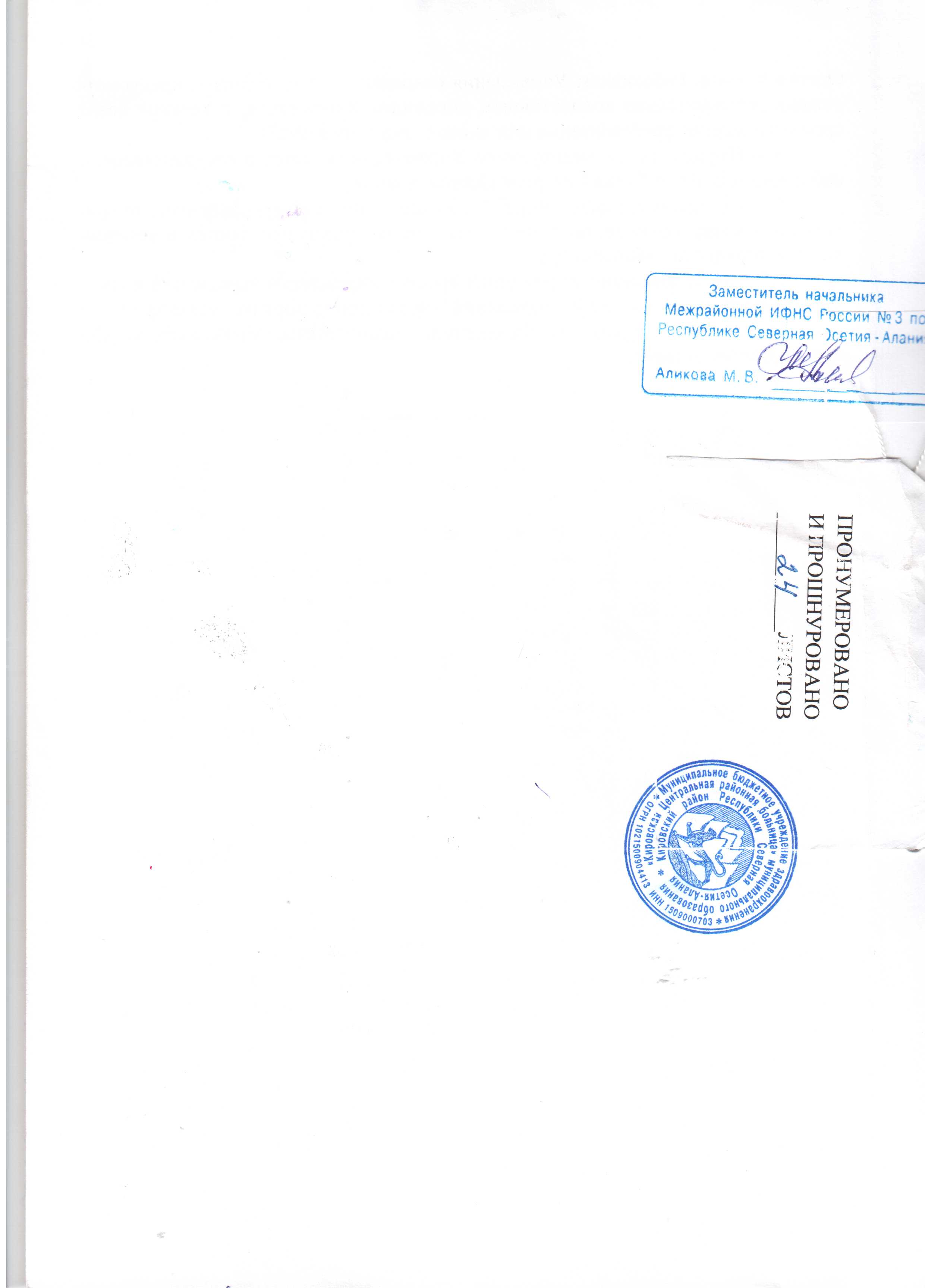 